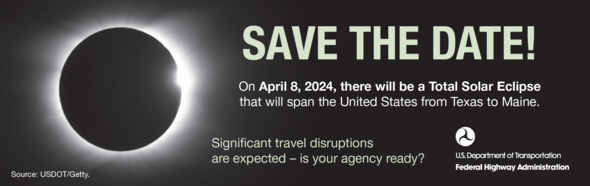 PowerPoint Presentation LinksHOP-24-P006_FHWA Solar Eclipse Slides_Presentation_v2 presentation:David Johnson, Managing Disruptions to Operations Team Lead (FHWA) & Dr. Kelly Korreck, Program Manager for the 2024 Solar Eclipse (National Aeronautics and Space Administration (NASA)) section:April 8, 2024, Total Solar Eclipse slide:Source: https://science.nasa.gov/eclipses/future-eclipses/eclipse-2024/where-whenWhy it matters for transportation operations slide:Source: https://onlinepubs.trb.org/onlinepubs/trnews/trnews317eclipse.pdf2017 solar eclipse: lessons learned and potential effects slide:Source: https://onlinepubs.trb.org/onlinepubs/trnews/trnews317eclipse.pdfWhat is a Total Solar Eclipse slide:https://science.nasa.gov/eclipses/Safe indirect viewing methods slide:https://nasa3d.arc.nasa.gov/detail/usa-eclipse-2023 OR https://nasa3d.arc.nasa.gov/detail/usa-eclipse-2024Spanish & Multilingual Resources slide:Spanish web content: https://ciencia.nasa.gov/sistema-solar/Solar eclipse science slide:Code: https://go.nasa.gov/3JnKx9qNASA SunSpots slide:go.nasa.gov/EclipseImages slide toward the end:Heliophysics Education Activation Team (NASA HEAT) - https://science.nasa.gov/science-activation-team/nasa-heliophysics-education-activation-teamEclipse Ambassadors - https://science.nasa.gov/science-activation-team/eclipse-ambassadors-off-the-pathsNavigating the Path of Totality - https://science.nasa.gov/science-activation-team/exploratoriumThe Eclipse Soundscapes Citizen Science Project - https://science.nasa.gov/science-activation-team/eclipse-soundscapesEarth to Sky (ETS) - https://science.nasa.gov/science-activation-team/earth-to-skyScience Through Shadows - https://science.nasa.gov/science-activation-team/science-through-shadowsEclipse Ballooning - https://science.nasa.gov/science-activation-team/nationwide-eclipse-ballooning-projecthttps://science.nasa.gov/learners/science-activation-teamsLast slide:www.nasa.govLaurel J. RadowFast Track: information you can UseAAS Eclipse main webpage - https://eclipse.aas.org/ AAS resource page - https://eclipse.aas.org/resources Information of special interest - https://eclipse.aas.org/information-for Eclipse-related resources available: https://eclipse.aas.org/about-usDomestic Preparedness Journal eclipse articles:https://www.domesticpreparedness.com/articles/eclipses-again-will-darken-the-sky-in-2023-and-2024 https://domesticpreparedness.com/articles/planning-for-a-cross-country-special-event National Operations Center of Excellence webinar – 2018 https://transportationops.org/ondemand-learning/coming-next-planning-2024-solar-eclipse-incorporating-lessons-learned-2017-solar US Department of Health and Human Services - https://files.asprtracie.hhs.gov/documents/aspr-tracie-solar-eclipse-resources.pdf Preparing the public:Know the weather and traffic conditions - https://ops.fhwa.dot.gov/511/ More Resources:FHWA Office of Operations publications list - https://ops.fhwa.dot.gov/publications/publications.htm Planned Special Events - https://ops.fhwa.dot.gov/publications/publications.htm#pse Planned Special Events - Checklists for Practitioners - https://ops.fhwa.dot.gov/publications/psechecklists/index.htm  National Special Security Events: Transportation Planning for Planned Special Events https://ops.fhwa.dot.gov/publications/fhwahop11012/fhwahop11012.pdfTabletop Exercise Instructions for Planned Events and Unplanned Incidents/Emergencies - https://ops.fhwa.dot.gov/publications/fhwahop15004/fhwahop15004.pdfThank you:Laurie Radow at lradow2@gmail.comJawad Paracha, Work Zone Management Program Lead (FHWA) & Chris Engelbrecht, Safety and Emergency Management Division Director (Missouri DOT) section:Work Zone Resources for the Total Solar Eclipse slide:Work Zone Traffic Management program website: https://ops.fhwa.dot.gov/wz/traffic_mgmt/index.htmSmart Work Zones: https://workzonesafety.org/topics-of-interest/smart-work-zonesTransportation Management Plans: https://workzonesafety.org/topics-of-interest/transportation-management-plans/ Example TMP Arkansas: https://www.ardot.gov/wp-content/uploads/10.11.2023-Solar-Eclipse-TMP-LR2.pdfODOT Traffic Engineering Manual: https://www.transportation.ohio.gov/working/engineering/roadway/manuals-standards/tem/06#642PLANNOTESChristopher.Engelbrecht@modot.mo.govJoe Tebo, Traffic Incident Management Team (FHWA) & Robin Helmerichs, Traffic Incident Management Coordinator (Illinois DOT) section:https://www.fcc.gov/general/government-emergency-telecommunications-serviceAvailable training:In-Person Classroom Training: https://ops.fhwa.dot.gov/tim/training/index.htmTIM Training: bit.ly/TIMWebTraining Emergency Responder Safety Institute training: https://learning.respondersafety.com/Paul Jodoin contact info: Paul.Jodoin@dot.gov & Jim Austrich contact info: James.Austrich@dot.gov & Joe Tebo contact info: Joseph.Tebo@dotFHWA – Office of International Programs:stephen.kern@dot.gov & felicia.wolf@dot.govInternational Border Eclipse Preparation — Athena M. Hutchins, P.E., Niagara International Transportation Technology Coalition presentation:http://www.nittec.orgwww.nittec.caahutchins@nittec.org716-847-2450David Johnson, Managing Disruptions to Operations Team Lead (FHWA) section:Manual on Uniform Traffic Control Devices for Streets and Highways Compliant Messaging slide:Toni Whitfield email: toni.whitfield@dot.govCodes:https://mutcd.fhwa.dot.gov/resources/interpretations/2_09_174.htmhttps://mutcd.fhwa.dot.gov/pdfs/11th_Edition/part6.pdfAvailable resources (1 of 2) slide:Planned Special Events: Capability Maturity Framework Tool: https://ops.fhwa.dot.gov/tsmoframeworktool/available_frameworks/planned_events.htmManaging Travel for Planned Special Events: Final Report: https://ops.fhwa.dot.gov/publications/fhwaop04010/handbook.pdfTraffic Management for Planned Special Events: https://ops.fhwa.dot.gov/tim/about/pse.htmIntelligent Transportation Systems for Planned Special Events: A Cross-Cutting Study: https://rosap.ntl.bts.gov/view/dot/3255Collaboration Across the Road Weather Enterprise: The Pathfinder Project: https://ops.fhwa.dot.gov/publications/fhwahop16086/fhwahop16086.pdfWeather-Savvy Roads: Colorado’s Pathfinder Process: https://ops.fhwa.dot.gov/publications/fhwahop18028/fhwahop18028.pdfPreparing for a Solar Eclipse: https://ops.fhwa.dot.gov/publications/fhwahop22072/fhwahop22072.pdfWeather-Savvy Roads: Wyoming Department of Transportation Total Solar Eclipse: https://ops.fhwa.dot.gov/publications/fhwahop18033/fhwahop18033.pdfAdvancing Practices for Localized Traffic Analysis and Work Zone Management During Voting Events: https://ops.fhwa.dot.gov/program_areas/votingevents.htmNOCoE 2024 solar eclipse planning webinar presentations (delivered on April 19, 2022):NASA’s overview of eclipses: https://www.youtube.com/watch?v=JCSPNrNxYzAFHWA’s planning for the 2024 solar eclipse: https://www.youtube.com/watch?v=d-lMF-RdawsOhio’s emergency management preparations: https://www.youtube.com/watch?v=8ClEZGpQh0wAvailable resources (2 of 2) slide:NOCoE: Solar Eclipse Resources: https://transportationops.org/eclipseNASA: solar eclipse information and resources: https://solarsystem.nasa.gov/eclipses/home/American Astronomical Society: solar eclipses: https://eclipse.aas.org/Great American Eclipse®: solar eclipses: https://www.greatamericaneclipse.com/David Johnson email: David.Johnson@dot.govRapid Fire PresentationIntegrated Modeling for Road Condition Prediction (IMRCP): Road Weather Management Program Intro:IMRCP documentation and code: https://github.com/OSADP/IMRCPIMRCP publications: https://ops.fhwa.dot.gov/weather/resources/publications.htmJawad Paracha contact info: Jawad.Paracha@dot.gov & David Johnson contact info: David.Johnson@dot.govWeather Data Environment (WxDE): Road Weather Management Program:Project activities: https://wxde.fhwa.dot.gov and for more info: https://ops.fhwa.dot.gov/weather David Johnson contact info: David.Johnson@dot.govPathfinder: Road Weather Management Program:Project activities: https://ops.fhwa.dot.gov/weather/resources/
publications.htmDavid Johnson contact info: David.Johnson@dot.gov & Jeremy McGuffey contact info: Jeremy.McGuffey@dot.govAdaptive Route Optimization (ARO): Road Weather Management Program:Project activities: https://ops.fhwa.dot.gov/weather/resources/
publications.htmDavid Johnson contact info: David.Johnson@dot.govPublications: Road Weather Management Program:GovDelivery: https://public.govdelivery.com/accounts/usdotfhwa/subscribers/newFor more information: https://ops.fhwa.dot.gov/weather/
resources/publications.htmJeremy McGuffey contact info: Jeremy.McGuffey@dot.govPlanned Special Events:For more information: https://ops.fhwa.dot.gov/tim/about/pse.htmDavid Johnson contact info: David.Johnson@dot.govEvery Day Counts Round 4 (EDC-4) Integrating Mobile Observations (IMO): 
Road Weather Management Program:Project activities:Resources: https://ops.fhwa.dot.gov/weather/resources/publications.htmMobile observations from IMO activities: https://wxde.fhwa.dot.govDavid Johnson contact info: David.Johnson@dot.govEvery Day Counts Round 5 (EDC-5) Weather-Responsive Management Strategies: Road Weather Management Program:Resources: https://ops.fhwa.dot.gov/weather/resources/publications.htmThe EDC-5 final report: https://www.fhwa.dot.gov/innovation/everydaycounts/reports/edc5_finalreport.pdfDavid Johnson contact info: David.Johnson@dot.govEvery Day Counts Round 6 (EDC-6) Crowdsourcing for Advancing Operations:Project activities:web page: https://ops.fhwa.dot.gov/crowdsourcingFor more information: https://www.fhwa.dot.gov/innovation/everydaycounts/edc_6/crowdsourcing.cfmJames Colyar contact info: James.Colyar@dot.gov & Greg Jones contact info: GregM.Jones@dot.gov & Ralph Volpe contact info: Ralph.Volpe@dot.govEvery Day Counts Round 7 (EDC-7) Traffic Incident Management (TIM):
Traffic Incident Management Program:Paul Jodoin contact info: Paul.Jodoin@dot.gov & Jim Austrich contact info: James.Austrich@dot.gov & Joe Tebo contact info: Joseph.Tebo@dotElectric Vehicle Fires and Traffic Incident Management Project: Traffic Incident Management Program:Joe Tebo contact info: Joseph.Tebo@dotUse and Effectiveness of Speed Safety Cameras (SSCs) in Work Zones: Work Zone Management Program:Project activities:Safety Administration (NHTSA) SSC guide: https://highways.dot.gov/sites/fhwa.dot.gov/files/Speed Safety Camera Program Planning and Operations Guide 2023.pdfMartha Kapitanov contact info: Martha.Kapitanov@dot.govNational Work Zone Awareness Week (NWZAW): Work Zone Management Program:For more information: https://www.nwzaw.orgMartha Kapitanov contact info: Martha.Kapitanov@dot.govNational Work Zone Safety Information Clearinghouse: Work Zone Management Program:Work zone safety info: https://workzonesafety.org.Martha Kapitanov contact info: Martha.Kapitanov@dot.govCrash Responder Safety Week: Traffic Incident Management Program:Text derived from: https://ops.fhwa.dot.gov/tim/crash_responder.htmPaul Jodoin contact info: Paul.Jodoin@dot.gov & Jim Austrich contact info: James.Austrich@dot.gov & Joe Tebo contact info: Joseph.Tebo@dotManaging Disruptions to Operations Data Exchange (MDODE) (1/2):David Johnson contact info: David.Johnson@dot.gov & Todd Peterson contact info: Todd.Peterson@dot.govExample Changeable Message Sign (CMS) Messaging for the Total Solar Eclipse:Toni Whitfield contact info: toni.whitfield@dot.govWe would love to hear from you!David Johnson contact info: David.Johnson@dot.gov